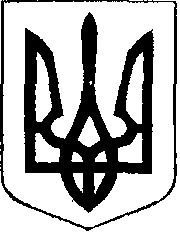 ЧОРТКІВСЬКА    МІСЬКА    РАДАВИКОНАВЧИЙ КОМІТЕТР І Ш Е Н Н Я	від 19 квітень 2019 року                                                              № 103   Про внесення змін  в рішення виконавчого комітету № 231 від 29 серпня 2018 року «Про встановлення вартості харчування для дітей пільгових категорій в закладах загальної середньої освіти міста Чорткова»	Розглянувши клопотання директора Товариства з обмеженою відповідальністю від 20 березня 2019 року № 22 “БЕНЕФІТ ФУД”  Завадовської І.В., керуючись п.2 ст. 28(а) Закону України «Про місцеве самоврядування в Україні», виконавчий комітет міської радиВИРІШИВ :1.Внести зміни в рішення виконавчого комітету №231 від 29 серпня 2018 року «Про встановлення вартості харчування для дітей пільгових категорій в закладах загальної середньої освіти міста Чорткова», виклавши п.1 в новій редакції:        Встановити вартість харчування на 2018-2019 навчальний рік для дітей пільгових категорій 1-11 класів закладів загальної середньої освіти міста Чорткова в розмірі 23,87 грн., а саме: діти-сироти;діти-інваліди;діти, позбавлені батьківського піклування;діти з малозабезпечених сімей;діти, які прибули із зони АТО;діти, батьки яких є учасниками АТО.2. Копію рішення виконавчого комітету направити в управління освіти, молоді та спорту міської ради.3. Контроль за виконанням даного рішення покласти на заступника міського голови з питань діяльності виконавчих органів міської ради Тимофія Р.М.Міський голова                                                                Володимир ШМАТЬКО